Formulaire d’inscription SIGNALEUR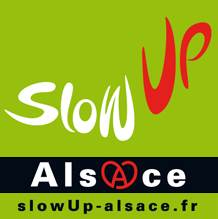 Dimanche 4 juin 2023 de 10h à 18h, le slow up fête ses 10 ans !Cette journée festive, sportive et gourmande permettra  d’emprunter à vélo, à pied, en roller un circuit spécialement fermé à la circulation automobile au cœur des vignes. Onze villages seront en fête : Bergheim, Châtenois, Kintzheim, Orschwiller, Rodern,  Rorschwihr, St Hippolyte, Scherwiller,  Sélestat, Dieffenthal et Dambach la Ville.Pour l’organisation de cette grande manifestation, la commune de DAMBACH-LA-VILLE recherche des signaleurs.Qu’est-ce qu’un signaleur ?Un signaleur a pour mission d’informer les participants, de veiller au respect du sens de circulation, de renvoyer les automobilistes vers les parkings et de distribuer les cadeaux des sponsors.Une réunion d’information obligatoire sera programmée pour donner de plus amples détails sur l’organisation de cette manifestation.Si vous êtes intéressés, complétez ce formulaire d’inscription et renvoyez-le à la mairie de Dambach-la-Ville- place du marché- ou par mail à accueil@dambach-la-ville.fr , accompagné de la copie de votre permis de conduire.Prénom : 		Nom : 	Date de Naissance : 		Préférences horaires 8h30 – 12h15      12h10 – 15h55     15h45 – 19h30Adresse : 		CP+Ville : 	Email : 		N° de téléphone portable : 	N° du Permis de Conduire : 		Date de délivrance : 	N° de CNI : 		Date de délivrance : 	Association concernée : 	Date : 	Signature :COUPON REPONSE Inscription pour être signaleur à DAMBACH-LA-VILLE lors du Slow-Up du 4 juin 2023A retourner à la mairie de DAMBACH-LA-VILLE